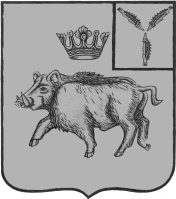 СОБРАНИЕ ДЕПУТАТОВБАЛТАЙСКОГО МУНИЦИПАЛЬНОГО РАЙОНАСАРАТОВСКОЙ ОБЛАСТИТридцать первое заседание Собрания депутатовпятого созываРЕШЕНИЕот 29.09.2017 № 192с.БалтайОб утверждении Порядка увольнения (освобождения от должности) лиц, замещающих муниципальные должности в Балтайском муниципальном районе Саратовской области, в связи с утратой доверияВ соответствии с Федеральным законом от 06 октября 2003 года № 131-ФЗ «Об общих принципах организации местного самоуправления в Российской Федерации», Федеральным законом от 25 декабря 2008 года № 273-ФЗ «О противодействии коррупции», руководствуясь статьей 19 Устава Балтайского муниципального района Саратовской области, Собрание депутатов Балтайского муниципального района РЕШИЛО:1. Утвердить Порядок увольнения (освобождения от должности) лиц, замещающих муниципальные должности в Балтайском муниципальном районе Саратовской области, в связи с утратой доверия согласно приложению.2. Настоящее решение вступает в силу со дня опубликования на официальном сайте администрации Балтайского муниципального района.3. Контроль за исполнением настоящего решения возложить на постоянную комиссию Собрания депутатов Балтайского муниципального района по вопросам государственного строительства местного самоуправления.Председатель Собрания депутатовБалтайского муниципального района				А.А.ГруновГлава Балтайскогомуниципального района						С.А.СкворцовПриложение к решению Собрания депутатовБалтайского муниципальногорайона Саратовской областиот 29.09.2017 № 192Порядок увольнения (освобождения от должности) лиц, замещающих муниципальные должности в Балтайском муниципальном районе Саратовской области, в связи с утратой доверия1. Настоящий Порядок устанавливает порядок увольнения (освобождения от должности) лиц, замещающих муниципальные должности органов местного самоуправления Балтайского муниципального района Саратовской области в связи с утратой доверия в случаях, установленных статьей 13.1 Федерального закона от 25.12.2008 № 273-ФЗ «О противодействии коррупции», за исключением главы муниципального района и членов избирательной комиссии муниципального образования, действующей на постоянной основе и являющейся юридическим лицом, с правом решающего голоса.2. Решение Собрания депутатов Балтайского муниципального района Саратовской области (далее – Собрание депутатов) об увольнении (освобождении от должности) лица, замещающего муниципальную должность, в связи с утратой доверия (далее - увольнение в связи с утратой доверия) принимается не позднее чем через 30 дней со дня появления основания, а если это основание появилось в период между Заседаниями Собрания депутатов - не позднее чем через 3 месяца со дня появления такого основания. Решение об увольнении (освобождении от должности) в связи с утратой доверия депутата Собрания депутатов принимается с учетом особенностей, установленных Уставом Балтайского муниципального района.3. В решении об увольнении (освобождении от должности) лица, замещающего муниципальную должность, в связи с утратой доверия указываются существо совершенного им коррупционного правонарушения и положения нормативных правовых актов, которые им были нарушены, а также основания, предусмотренные статьей 13.1 Федерального закона от 25.12.2008 № 273-ФЗ «О противодействии коррупции».4. Копия решения об увольнении (освобождения от должности) лица, замещающего муниципальную должность, в связи с утратой доверия вручается лицу, замещавшему муниципальную должность под расписку в течение пяти дней со дня издания соответствующего акта. Если лицо, замещавшее муниципальную должность, отказывается от ознакомления с решением под роспись и получения его копии, то об этом составляется соответствующий акт.5. Лицо, замещавшее муниципальную должность, вправе обжаловать решение об увольнении в связи с утратой доверия в порядке, установленном законодательством Российской Федерации.